Aanvraagformulier erfgoedpremie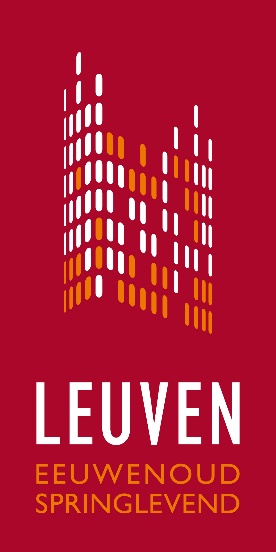 Gegevens van de aanvrager (natuurlijk persoon)Naam:……………………………………………………………………………………………………Straat + nummer:……………………………………………………………………………………….Postcode + (deel)gemeente:………………………………………………………………………….E-mailadres:……………………………………………….Tel: ………………………………………Rijksregisternummer:………………………………………………………………………………….Geef aan wat van toepassing is: (mede)-eigenaar– huurder – gebruiker – erfpachter – ander statuut, namelijk:…………………………………….Gegevens van de aanvrager (vereniging) Naam:……………………………………………………………………………………………………Straat + nummer:……………………………………………………………………………………....Postcode + (deel)gemeente:………………………………………………………………………….E-mailadres:………………………………………………Tel:……………………………………….. Ondernemingsnummer: ………………………………………………………………………………Geef aan wat van toepassing is: (mede)-eigenaar– huurder – gebruiker – erfpachter – ander statuut, namelijk:…………………………………….Gegevens van het gebouwStraat + nummer:………………………………………………………………………………………Postcode + (deel)gemeente:………………………………………………………………………....Kadastrale gegevens:………………………………………………………………………………… Geef aan wat van toepassing is: erfgoedcluster – stadsinventaris Leuven – inventaris van het bouwkundig erfgoed – bouwkundig erfgoed in beschermd stadsgezicht zonder goedgekeurd beheersplan – waardevol pand volgens eigenaarToe te voegen bijlagen:Cultuurhistorisch profiel Beschrijving van de werkenKostenraming (aan de hand van een ondertekende offerte)Indien een omgevingsvergunning vereist is: document dat aantoont dat deze verkregen of in behandeling is  Indien u recht heeft op een verhoogde tegemoetkoming van uw mutualiteit, een attest van verhoogde tegemoetkoming Indien u gebruik dient te maken van een steigerdoek van de Stad Leuven in het kader van artikel 4 §2 5°, gelieve dit hier aan te geven:    JA / NEEN     (omcirkel wat van toepassing is)Andere, namelijk……………………………………………………………………………………..Hiermee verklaar ik, (naam + voornaam) ……………………………………………………………Alle handelingen uit te voeren conform met de stedenbouwkundige verordening erfgoed, zoals goedgekeurd door de gemeenteraad van 22/10/2018;Alle handelingen uit te voeren conform het toelagereglement erfgoedpremie, zoals goedgekeurd door de gemeenteraad van 22/10/2018.Datum									HandtekeningStad Leuven respecteert jouw privacy. We gebruiken jouw gegevens alleen voor deze aanvraag. We geven jouw gegevens niet door aan derden en we bewaren ze niet langer dan nodig. In onze privacyverklaring (www.leuven.be/privacy) lees je meer over hoe de stad omgaat met jouw persoonsgegevens.